от 2 ноября 2022 года									         № 1257О внесении изменений в постановление администрации городского округа город Шахунья Нижегородской области от 30 апреля 2021 года № 463 «О порядке создания, хранения, использования и восполнения резерва материальных ресурсов для ликвидации чрезвычайных ситуаций природного и техногенного характера на территории городского округа город Шахунья Нижегородской области»Администрация городского округа город Шахунья Нижегородской области 
п о с т а н о в л я е т :1. Внести изменения в постановление администрации городского округа город Шахунья Нижегородской области от  30 апреля 2021 года № 463 «О порядке создания, хранения, использования и восполнения резерва материальных ресурсов для ликвидации чрезвычайных ситуаций природного и техногенного характера на территории городского округа город Шахунья Нижегородской области» (с изм. от 26 октября 2021 года № 1233), изложив номенклатуру и объемы резервов материальных ресурсов, предназначенных для ликвидации чрезвычайных ситуаций природного и техногенного характера на территории городского округа город Шахунья Нижегородской области, в новой редакции согласно приложению к настоящему постановлению.2. Настоящее постановление вступает в силу после его официального опубликования на официальном сайте администрации городского округа город Шахунья Нижегородской области и в газете «Знамя труда».3. Общему отделу администрации городского округа город Шахунья Нижегородской области обеспечить размещение настоящего постановления на официальном сайте администрации городского округа город Шахунья Нижегородской области и в газете «Знамя труда». 4. Признать утратившим силу постановление администрации городского округа город Шахунья Нижегородской области от 26 октября 2021 года № 1233 «О внесении изменений в постановление администрации городского округа город Шахунья Нижегородской области от 30 апреля 2021 года № 463 «О порядке создания, хранения, использования и восполнения резерва материальных ресурсов для ликвидации чрезвычайных ситуаций природного и техногенного характера на территории городского округа город Шахунья Нижегородской области» со дня вступления в силу настоящего постановления.5. Контроль за исполнением настоящего постановления оставляю за собой.Глава местного самоуправлениягородского округа город Шахунья							   О.А.ДахноУТВЕРЖДЕНЫпостановлением администрациигородского округа город Шахунья Нижегородской областиот 02.11.2022  г. № 1257Номенклатура и объем резерва материальных ресурсов, предназначенных для ликвидации чрезвычайных ситуаций природного и техногенного характера на территории городского округа город Шахунья Нижегородской области______________________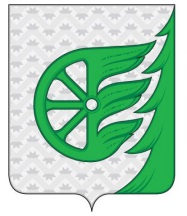 Администрация городского округа город ШахуньяНижегородской областиП О С Т А Н О В Л Е Н И Е№
п/пНаименование материальных средствЕдиница измеренияЕдиница измеренияКоличествов наличии/планпримечание1. Продовольствие (из расчета снабжения населения и обеспечения питания личного состава НАСФ 50 чел. На 3 суток)1. Продовольствие (из расчета снабжения населения и обеспечения питания личного состава НАСФ 50 чел. На 3 суток)1. Продовольствие (из расчета снабжения населения и обеспечения питания личного состава НАСФ 50 чел. На 3 суток)1. Продовольствие (из расчета снабжения населения и обеспечения питания личного состава НАСФ 50 чел. На 3 суток)1. Продовольствие (из расчета снабжения населения и обеспечения питания личного состава НАСФ 50 чел. На 3 суток)1. Продовольствие (из расчета снабжения населения и обеспечения питания личного состава НАСФ 50 чел. На 3 суток)1. Продовольствие (из расчета снабжения населения и обеспечения питания личного состава НАСФ 50 чел. На 3 суток)МА ДОУ д/с «Звёздочка»МА ДОУ д/с «Звёздочка»МА ДОУ д/с «Звёздочка»МА ДОУ д/с «Звёздочка»МА ДОУ д/с «Звёздочка»МА ДОУ д/с «Звёздочка»МА ДОУ д/с «Звёздочка»1Говядина замороженнаякгкг30в наличии2Консервы рыбныекгкг10в наличии3Зеленый горошеккгкг10в наличии4Рыба замороженнаякгкг20в наличии5Кукуруза консервированнаякгкг10в наличии6Масло сливочноекгкг10в наличии7Сок фруктовыйкгкг100в наличии8Масло растительноекгкг10в наличии9Молоко свежеекгкг120в наличии10Молоко сгущенное кгкг10в наличии11Сметанакгкг3в наличии12Сыркгкг4в наличии13Яйцошт.шт.200в наличии14Мука пшеничнаякгкг25в наличии15Крупа гречневаякгкг10в наличии16Крупа маннаякгкг10в наличии17Рискгкг10в наличии18Пшенокгкг10в наличии19Макаронные изделиякгкг20в наличии20Крупа пшеничнаякгкг10в наличии21Геркулескгкг10в наличии22Горохкгкг10в наличии23Крупа перловаякгкг1в наличии24Сахарный песоккгкг30в наличии25Повидлокгкг6в наличии26Сухофруктыкгкг10в наличии27Кисель сухойкгкг6в наличии28Икра кабачковаякгкг3в наличии29Картофелькгкг50в наличии30Капуста свежаякгкг10в наличии31Луккгкг10в наличии32Морковькгкг10в наличии33Свеклакгкг10в наличии34Томатная пастакгкг4в наличии35Кофейный напиток сухойкгкг3в наличии36Чайкгкг3в наличии37Какао порошоккгкг3в наличии38Солькгкг20в наличии39Сухие пайкишт.шт.50план2. Материально-технические и иные средства2. Материально-технические и иные средства2. Материально-технические и иные средства2. Материально-технические и иные средства2. Материально-технические и иные средства2. Материально-технические и иные средства2. Материально-технические и иные средстваМУП «Водоканал»МУП «Водоканал»МУП «Водоканал»МУП «Водоканал»МУП «Водоканал»МУП «Водоканал»МУП «Водоканал»Песоктоннтонн10в наличииЗадвижки: краны и др. ДУ 100, ДУ и 200шт.шт.2в наличииСварочный аппарат шт.шт.1в наличииМотопомпашт.шт.1в наличииИнструмент: слесарный шанцевыйкомплекткомплект1в наличииНасос глубинный ЭЦВ 6-10-140шт.шт.1в наличииДизельный генераторшт.шт.1в наличииМБУ «Благоустройство»МБУ «Благоустройство»МБУ «Благоустройство»МБУ «Благоустройство»МБУ «Благоустройство»МБУ «Благоустройство»МБУ «Благоустройство»Сварочное оборудованиешт.шт.1в наличииМотопилышт.шт.5в наличииМотопомпашт.шт.1в наличииГенератор бензиновыйшт.шт.1в наличииМКУ «Учреждениепо обеспечению деятельности ОМСУМКУ «Учреждениепо обеспечению деятельности ОМСУМКУ «Учреждениепо обеспечению деятельности ОМСУМКУ «Учреждениепо обеспечению деятельности ОМСУМКУ «Учреждениепо обеспечению деятельности ОМСУМКУ «Учреждениепо обеспечению деятельности ОМСУМКУ «Учреждениепо обеспечению деятельности ОМСУГенератор бензиновый шт.шт.1в наличииГенератор бензиновый шт.шт.1в наличииМетеостанция шт.шт.1в наличииДозиметр шт.шт.1в наличииСектор ГО ЧС и МОБ работы администрации городского округа город ШахуньяСектор ГО ЧС и МОБ работы администрации городского округа город ШахуньяСектор ГО ЧС и МОБ работы администрации городского округа город ШахуньяСектор ГО ЧС и МОБ работы администрации городского округа город ШахуньяСектор ГО ЧС и МОБ работы администрации городского округа город ШахуньяСектор ГО ЧС и МОБ работы администрации городского округа город ШахуньяСектор ГО ЧС и МОБ работы администрации городского округа город ШахуньяРадиостанция шт.шт.4в наличииРадиостанция шт.шт.4в наличииНавигатор шт.шт.4в наличииКомпас шт.шт.4в наличииФонарь налобныйшт.шт.2в наличииФонарь 1.0 шт.шт.2в наличииФонарь 500 налобныйшт.шт.1в наличииАккумулятор vtc6, 30А, 3200 mAhшт.шт.15в наличииЗарядное устройство USB, Power Bank, шнур USBшт.шт.3в наличииЯщик для снаряжения оранжшт.шт.1в наличииВольтметр для батареекшт.шт.1в наличииПереходник  OTG USB\mikroUSBшт.шт.1в наличииПереходник  OTG USB\TapeCшт.шт.1в наличииТермоодеялошт.шт.1в наличииСвисток двухтональныйшт.шт.2в наличииЖилет сигнальный разгрузочныйшт.шт.5в наличииДетектор – индикатор радиоактивности РД 1503шт.шт.1в наличииПлита переносная ПП – 40 4 категория (3)шт.шт.1в наличииПлита прицепная ПП – 40170 номер шасси 179шт.шт.1в наличииЦистерна для воды ЦВ – 4 4 кат. (1)шт.шт.1в наличииЦистерна для воды ЦВ – 4 4 кат. (2)шт.шт.1в наличииЭлектросирена (ГО и ЧС) – 1 шт.шт.шт.1в наличииВойсковой прибор хим.разведки ВПХР-1 шт.шт.шт.1в наличииГражданский противогаз ГП – 7 шт.шт.шт.1в наличииОчиститель воздуха ультрафиолетовый рециркулярного типа шт.шт.1в наличииМотопомпа бензиноваяшт.шт.1в наличииЖилеты сигнальные шт.шт.11в наличииСветодиодный налобный фонарь P 90шт.шт.1в наличииСветодиодный фонарь шт.шт.5в наличииШатер дуговой для кемпинга 6-м шт.шт.1в наличииСтол деревянныйшт.шт.1в наличииГенератор бензиновый  3800шт.шт.1в наличииБесперебойник  стабилизатор напряжения шт.шт.1в наличииНоутбук шт.шт.1в наличииFIash USB 8 GBшт.шт.1в наличииМед аптечкашт.шт.1в наличииНавигатор шт.шт.2в наличииСветодиодный фонарь 1.0шт.шт.2в наличииСветодиодный налобный фонарь 194 шт.шт.2в наличииРолл-апшт.шт.1в наличии3. Лекарственные средства и медицинские изделия3. Лекарственные средства и медицинские изделия3. Лекарственные средства и медицинские изделия3. Лекарственные средства и медицинские изделия3. Лекарственные средства и медицинские изделия3. Лекарственные средства и медицинские изделия3. Лекарственные средства и медицинские изделияАдреналин 0.1% 1мл №5штук55планАмикацин 0.5штук3030планАмоксиван пор д/приг р-ра для в/в введ 1000мг+200мг флштук3030планАнатоксин столбнячный очищ адсорб жидк ас сусп для п/к введ 0,5мл/доза 1мл 2дозыштук22планАтропина сульфат 0.1% 1мл №10штук33планАцесоль 200млштук2020планБактофлокс р-р д/инф. 5мг/мл  100мл резервштук2020планБинт гипсовый 3мх10смштук5050планБинт марл мед нестер 7мх14смштук100100планБинт марл. нестер. 5м*10смштук100100планВата емельяновская мед. гигиен. нестер. 250гштук1010планВоздуховод орофарингеальный mederen гведела оп стер. р.4 №1 0125-м610-10штук1010планВолювен 6% 500мл штук2020планГалоперидол  5мг/мл 1мл №10штук55планГелофузин р-р д/инф 4% 500млштук1010планГепарин 5тыс МЕ 5мл №5штук22планГлюкоза р-р д/инф 5% 250мл №10штук22планДез. средство кожный антисептик 1лштук55планДез. средство Алмадез  хлор 3,4гр №300штук55планДексаметазон  4мг/мл 1мл №25штук44планДекстран 40 р-р д/инф 10% 250мл штук2020планДопамин 4% 5мл №10штук55планДроперидол 0,25% 2мл №5штук1010планДротаверин 20мг/мл 2мл №10штук55планЖгут кровоостанавлштук55планЗажим кровоостанавливающийштук1010планЗонд для промывания желудка штук2020планКалия хлорид  40мг/мл 10мл №10штук1010планКальция глюконат 10%  10мл №10штук55планКанюля в/в вазофикс браунюля 22gштук100100планКатетер Нелатона СН 16штук2020планКеторолак 30мг/мл 1мл №10штук44планКоргликард 0,6мг/мл 1мл №10штук22планКлеенка ПВХ 1,4*25штук11планЛидокаин р-р д/ин 20мг/мл 2мл №10штук1010планМагистраль удлинительштук3030планМагния сульфат р-р для в/в введ. 250мг/мл амп. 10мл №10штук1010планМаннитол р-р д/инф. 150мг/мл  200млштук1010планМаска мед. №100штук22планМаска-респиратор штук5050планметоклопрамид 2мл №10штук22планМексидол 50мг/мл 2мл №10штук55планНабор д/катетеризации центр. вен цертофикс моно s  стер. g14штук1010планНалоксон 0,4мг/мл 1мл №10штук55планНатрия тиосульфат р-р для в/в введ. 300мг/мл  10мл №10штук22планНатрия хлорид р-р д/инф 0,9% 250мл №10 резервштук44планНовокаин 0.5% 5мл №10штук1010планНожницы медштук55планПарацетамол р-р д/инф 10мг/мл 100млштук1010планПерекись водорода 3% 100млштук2020планпинцет мед. одноразштук55планПипекурония бромид 4мг/мл штук1010планПерчатки стер.  латексн. неопудр. 7,5  №1штук150150планПерчатки смотр. sfm нестер. латексн. неопудр. high risk М  №25штук44планПреднизолон  3% 1мл №3штук3030планПластырь неофикс txl на тканевой основе 3х500смштук55планПластырь неофикс txl на тканевой основе2х500смштук1010планПропофол 1% 20мл №5штук22планРоторасширительштук55планСалфетка асептика спиртовая 13,5х18,5см №120штук55планСалфетка марл. Стер. 16*14 №1штук5050планСалфетка марл. Стер. 45*29 №1штук5050планСалфетка мед. из неткан. материала д/стимуляции дыхания с р-ром аммиакаштук4040планСальбутамол аэр. д/ингал. дозир. 100мкг/доза 200 доз  12млштук22планСистема инфузионная sfm оп пластик. игла g21*0,80мм*40ммштук100100планСкальпель одн.№24штук2525планСмекта пор. д/сусп. д/приема внутрь 3г пак. 3,76г ваниль №10штук66планСтерофундин изотонический р-р д/инф. фл. пэ 500мл (резерв)штук2020планСыворотка противостолбнячная 3000МЕ 1мл №5штук22планСудно подкладноештук1010планТермометр мед. штук1010планТрамадол 5%2 мл штук5050планТранексамовая кислота-акрихин  50мг/мл  5мл №10штук1010планУнитиол р-р для в/м и п/к введ 50мг/мл 5мл №10штук22планФерроцин табл 500мг №10штукпланФуросемид-солофарм 10мг/мл . 2мл №10штук22планХалат хир. лайт тип 1 оп нестер. спанбонд пл.25г/м? р.52-54 №10 хе-1405225,штук55планХлоргексидин р-р д/местн. и наружн. прим. 0,05% канистра пэ 1лштук22планХлоргексидин спиртовый р-р д/местн. и наружн. прим. 0,5% 100млштук2020планХлоропирамин 2% 1мл №5штук55планЭтамзилат 12,5% 2мл №10штук55планЦефтриаксон 1г фл. №50штук33планШприц 1млштук2020планШприц 2млштук150150планШприц 5млштук150150планШприц 10млштук100100планШприц 20млштук5050планШприц 50млштук3030планЯзыкодержательштук55план4. Строительные материалы4. Строительные материалы4. Строительные материалы4. Строительные материалы4. Строительные материалы4. Строительные материалы4. Строительные материалыЦемент, смеси и др.тоннтонн1планКирпичкуб. мкуб. м10планПесоккуб. мкуб. м10планСтеклокв. мкв. м10планКровельные материалы: шифер, рубероид, пленка, кровельное железоусл. мусл. м100планПиломатериалы: доски, фанера, ДСП, ДВП, древесина деловая и др.куб. мкуб. м10планГвозди, уголкикгкг100планЖБИ: плиты, фундаментные блоки, перекрытия и др.куб. мкуб. м10планАрматуратоннтонн1планМеталлопрокат: черных металлов, листовой, сортовой, профили и др.тоннтонн1планТрубы стальные: нефтепроводные, катаные, тянутые, водопроводные, газопроводные и др.мм10планСантехникакомпл.компл.10планЗадвижки: краны и др.штукштук10планКабельная продукция: кабели силовые, телефонные и др.кмкм1планПровод разныймм100планСкобяные изделияштукштук100план5. Топливо5. Топливо5. Топливо5. Топливо5. Топливо5. Топливо5. ТопливоБензин: разные маркитоннтонн0,5планКеросин: разные маркитоннтонн0,5планДизельное топливотоннтонн0,5планТопливо авиационноетоннтонн0,5планМасло: моторное, трансмиссионноетоннтонн0,1планМазут топочныйтоннтонн0,1план6. Вещевое имущество6. Вещевое имущество6. Вещевое имущество6. Вещевое имущество6. Вещевое имущество6. Вещевое имущество6. Вещевое имуществоОдежда летняя: мужская, женская, детскаякомпл.компл.5планОдежда теплая: верхняя мужская, женская, детская; костюмы, халаты, телогрейки, брюки ватныекомпл.компл.5планОдежда специальная: комплекты (брюки, куртки), халаты, комбинезоны, брюки, курткикомпл.компл.5планОбувь: утепленная мужская, женская, детская; легкая мужская, женская, детская; валенки, рабочие ботинки, сапоги кирзовые, сапоги резиновыепарпар5планГоловные уборы: теплые, легкиештукштук5планРукавицы: перчатки рабочие, утепленныепарпар5планБелье нательное: мужское, женское, детскоекомпл.компл.5план7. Ресурсы жизнеобеспечения7. Ресурсы жизнеобеспечения7. Ресурсы жизнеобеспечения7. Ресурсы жизнеобеспечения7. Ресурсы жизнеобеспечения7. Ресурсы жизнеобеспечения7. Ресурсы жизнеобеспеченияПалатки: разных типов, зимние, летниекомпл.компл.2планРаскладушкиштукштук10планКроватиштукштук10планПостельные принадлежности: одеяла, подушки, матрацы, спальные мешки, постельное белье (простыни, наволочки и др.)штукштук10планПолотенцаштукштук10планМоющие средства: мыло хозяйственное, туалетное, стиральные порошки и др.кгкг25планРукомойникиштукштук5планПосудаштукштук10планСпичкикороб.короб.200планСвечикгкг5планМиникотельные, блочные котельныештукштук1планАрматура осветительнаяштукштук2планОтопительное оборудование: рефлекторы, радиаторы, печи на твердом и жидком топливе, в т.ч. длительного горения, тепловые пушки и др.штукштук1планУголь, топливные брикетытоннтонн1планТабачные изделия: сигареты, папиросыпачекпачек10планСредства личной гигиеныштукштук10план8. Средства индивидуальной защиты8. Средства индивидуальной защиты8. Средства индивидуальной защиты8. Средства индивидуальной защиты8. Средства индивидуальной защиты8. Средства индивидуальной защиты8. Средства индивидуальной защитыСредства индивидуальной защиты органов дыханиякомпл.компл.100в наличииСредства индивидуальной защиты кожикомпл.компл.100в наличии